STAGE DE SOPHROLOGIESamedi 29 AOUT 2020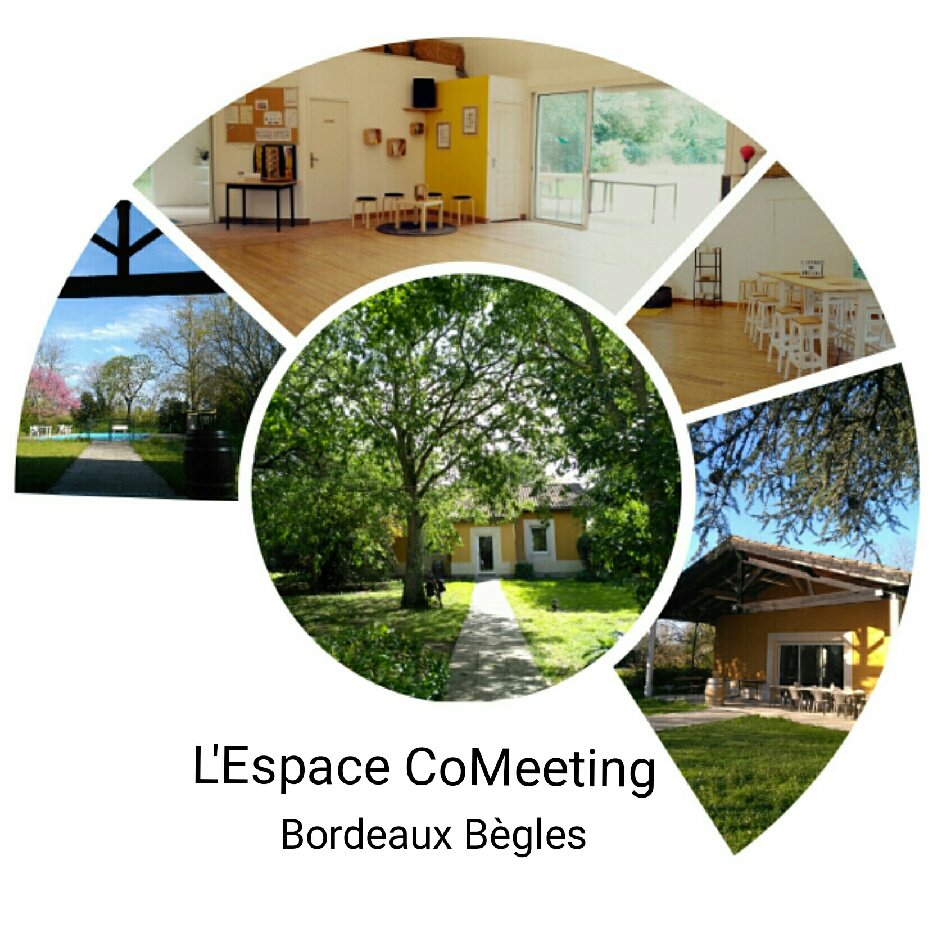 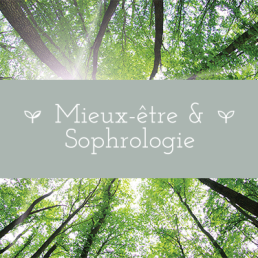 Animé par Eva BarbéraDe 9h30 à 12h30 et 13h30 à 17h30 7h de pratique au total - 70€ le stagePROGRAMME  : des pratiques dynamiques, ludiques  et relaxantesThèmes abordés : gestion du stress, intelligence émotionnelle, relation à soi & à l'autrePrénom : …………………………………………………………………………………………………………………… Nom : ………………………………………………………………………………………………………………………… Adresse : …………………………………………………………………………………………………………………Téléphone/portable : ……………………………..………………………………………………………………e.mail : ……………………………………………………..……………….……………………………………………… Je m’inscris au stage et je joins un chèque de 30 € à l’ordre deMieux-être et Sophrologie pour valider mon inscription :L’inscription prend effet à compter de la date de réception du formulaire d’inscription
 et du chèque. STAGE VALIDE A PARTIR DE 8 PERSONNES PLACES LIMITEES A 12 PERSONNESPour une bonne organisation pour tous, les arrhes de 30€ ne sont pas remboursables en cas d'annulation dans les 5 jours précédents le stage !Le stage se déroulera à Bègles, à l’espace CoMeeting, 159 av du Maréchal Leclerc,Un écrin de verdure – 120 m2Merci de retourner ce formulaire avec l’acompte avant le 17 août à : Eva Barbéra – 428, route de Toulouse – 33130 Bègles
Pour plus d’informations, je reste joignable au 06.83.38.31.30. Au plaisir !